Release informationApprovalsContents of this ReleaseNew feature ImplementedBugs Fixed: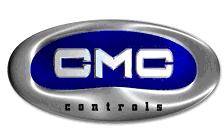 SOFTWARE RELEASECompressor & Machine Controls N.V.Industriepark Klein Frankrijk 62/05B-9600 RonseBelgiumRelease referenceProduct NameModule NameSoft NameVersion  #F6205SCADARSCADAR{SY1217.0015.11.0.0ResponsibilitiesNameDatePrepared by engineeringThibaut Stevens 26/01/2018ReviewerThibaut Stevens26/01/2018Engineering peer approval//Product managementGraham Coats26/01/2018Customer approval (if required)Pre production testQuality approvalProduction release implementationOntime IDNameDescriptionEngbyValbyRef8951Dewpoint sensor calculate atmospheric dewpoint datastreamDewpoint sensor logs at pressure and not at atmosphere. So we need to change the graphs and corresponding calculations.TSTS18952GW: add the 4-20mA data stream for the flow logger.Show the 4-20mA in the flow logger graph in graph wizard.TSTS8953CW: general chart improvementsMade cosmetic improvements to chart wizard.TSTS8954GW: solid line for system demand flow when measuredSystem demand side is a solid line when the back end returns the system measured flow to the front end.TSTS8965LP: draw more attention to the software version number.A blinking lightbulb will be shown next to the version number until a week has passed since last release or the user has clicked on the link.TSTS8966GW: improve tooltipAdd the text ‘DISPLAY MODE: ‘ before the actual display mode.TS TSOntime IDNameDescriptionEngbyValbyRef5759AW: Auditlist ignored unfinished auditsAuditlist ignores audits that haven't reached step 4 in audit wizard.TSTS5756GW: flow measurements incorrectWrong conversion when adjusting the diameter in audit wizard step 2.TSTS5755SW: Audit-less simulation failsAdding a compressor to the red line results in crash.TSTS5754AM: File name invalid character filterThe data export file name filter for invalid characters is incomplete. Audit names with / or : are not filtered outTSTS5753AM: DS wrong number formatData stream for the dewpoint sensor logged data had the wrong number format in the data export file.TSTS5752LP: Users don’t see the software version.Users can't see the scadar software version number on the landingspage.TSTS5751GW: Users can’t update the compressor type.PE already fixed the bug of updating crashing. This ticket is for actually updating the compressor table with the correct type.TSTS5748GW: previous and next zoomGraph wizard zoom options previous and next are disabled because the zoom history is resetted each time we zoom and need to recollect the datastreams.TSTS5747GW: zoom reset buttonLayover is not removed after done with resetting the graphs.TSTS5746GW: PF datastream hiddenUser can't see the PF of one of his compressor.TSTS5758AW: BS error code only if valid SN.Warning message is only shown when a user has entered a valid BaseStation SN.TSTS5761AM: Audit export data missingData export for flow and power have lines that didn’t have any data values.TS TS